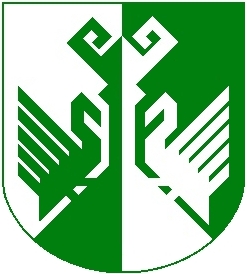 от 20 ноября 2020 года № 416/1О внесении изменений в постановление администрации муниципального образования «Сернурский муниципальный район» от 09 октября 2014 года № 453 «Об обеспечении детей-сирот и детей, оставшихся без попечения родителей, лиц из числа детей-сирот и детей, оставшихся без попечения родителей, жилыми помещениями»В связи с приведением действующих муниципальных нормативных правовых актов в соответствие с Уставом Сернурского муниципального района Республики Марий Эл администрация Сернурского муниципального района постановляет:1. В постановлении администрации муниципального образования «Сернурский муниципальный район» от 09.10.2014 г. № 453 ««Об обеспечении детей-сирот и детей, оставшихся без попечения родителей, лиц из числа детей-сирот и детей, оставшихся без попечения родителей, жилыми помещениями» слова администрация муниципального образования «Сернурский муниципальный район» заменить словами администрация Сернурского муниципального района в соответствующем падеже.2. Настоящее постановление вступает в силу после его подписания.Сидорова И.Э.9-81-76ШЕРНУРМУНИЦИПАЛЬНЫЙРАЙОНЫНАДМИНИСТРАЦИЙЖЕАДМИНИСТРАЦИЯ СЕРНУРСКОГО МУНИЦИПАЛЬНОГО РАЙОНАПУНЧАЛПОСТАНОВЛЕНИЕИ.о. главы администрации                       Сернурского            муниципального района                     Т.Волкова